    Guía Formativa N° 1 Lenguaje y Comunicación Unidad I  2º Año Básico.Nombre: 			           		  ___________ Fecha:        de                del 2020Objetivo de Aprendizaje: Escribir correctamente, facilitando la comprensión, usando correctamente combinaciones ce-ci - que – qui  (Usar letra manuscrita)             Guía N° 1 lenguaje Ce-Ci, Que-Qui1.- Lee las siguientes adivinanzas y responde:          Habilidad: Analizar. 2 puntos.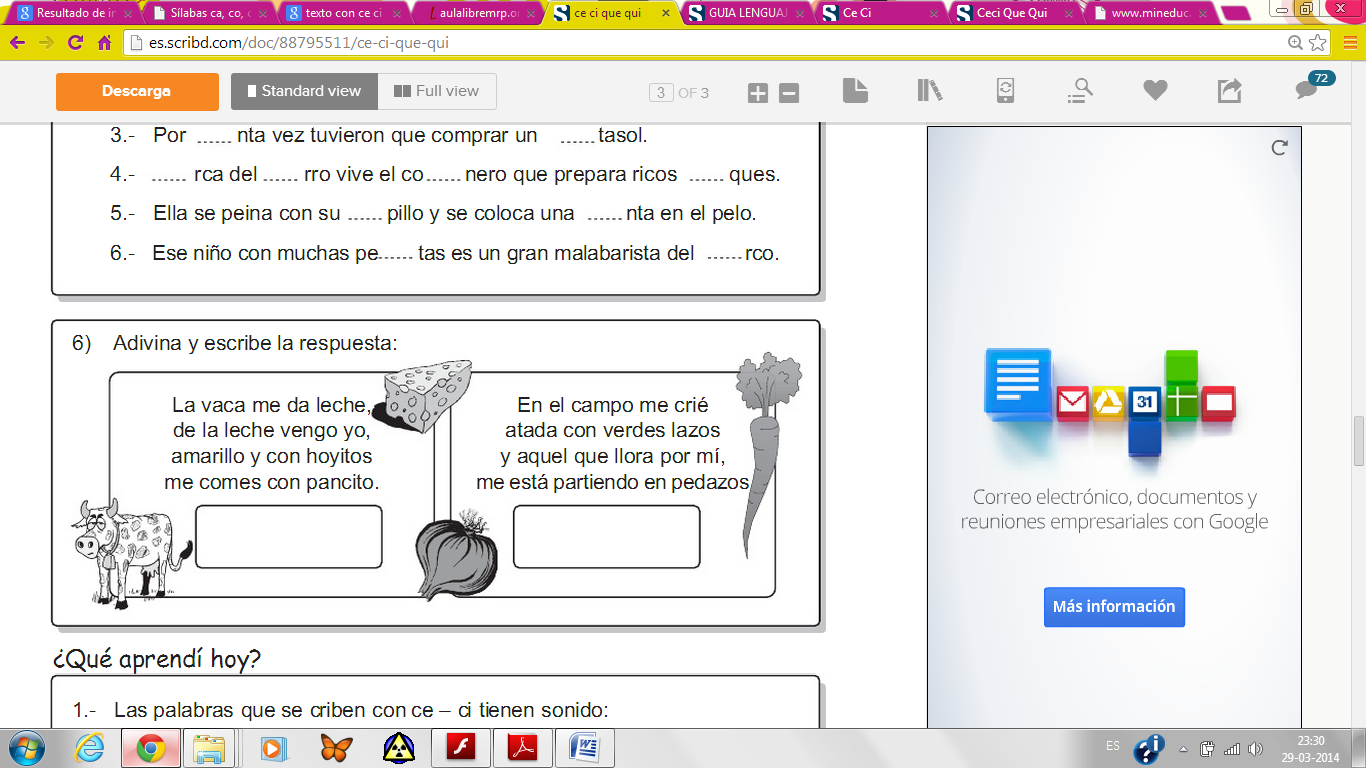 2.- Realiza una oración con cada uno de estos elementos: (No olvides incluir artículos) Habilidad: Analizar y crear. 8 puntos.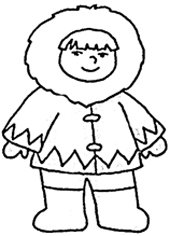 1.- 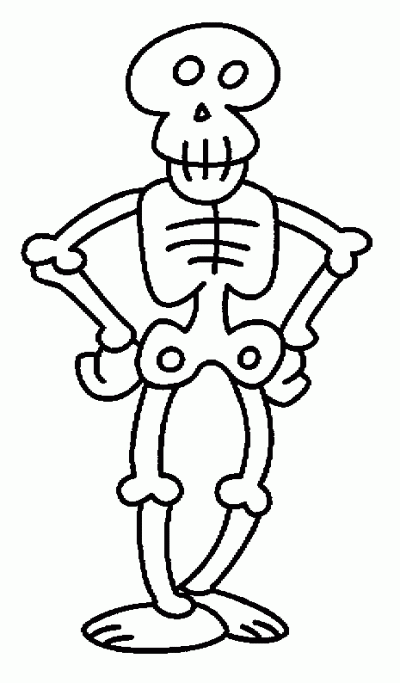 2.- 3.- 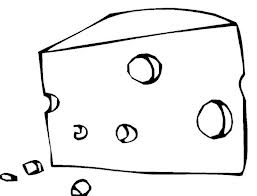 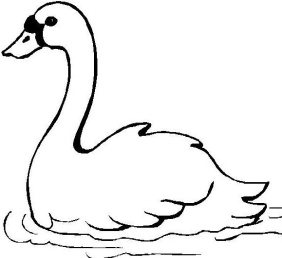 4.- 3.- Escribe el nombre de cada uno de estos objetos: (Usando ce-ci, que-qui, según corresponda) Habilidad: Analizar. 4 puntos.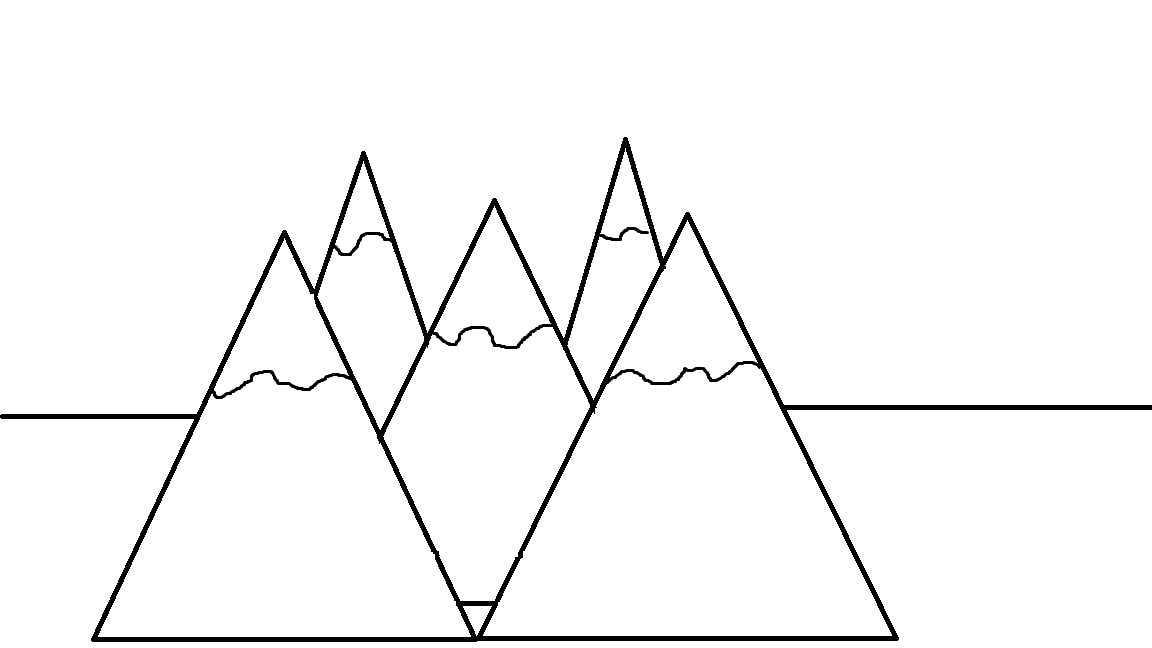 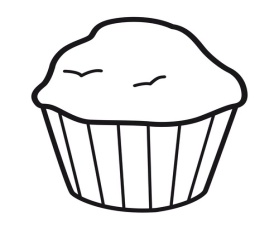 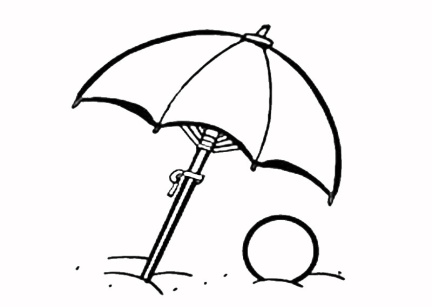 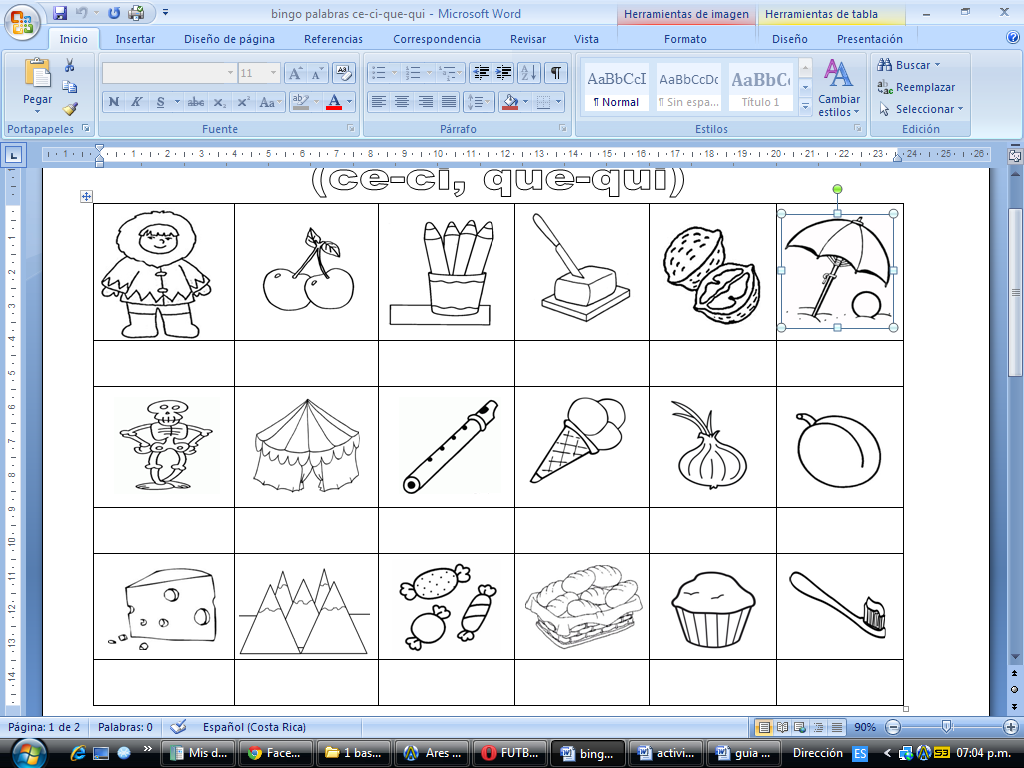 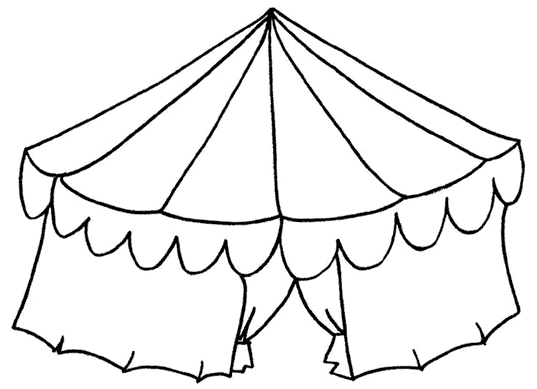 4.- Nombra los dibujos y completas las palabras con    que o qui:Habilidad: Seleccionar. 3 puntos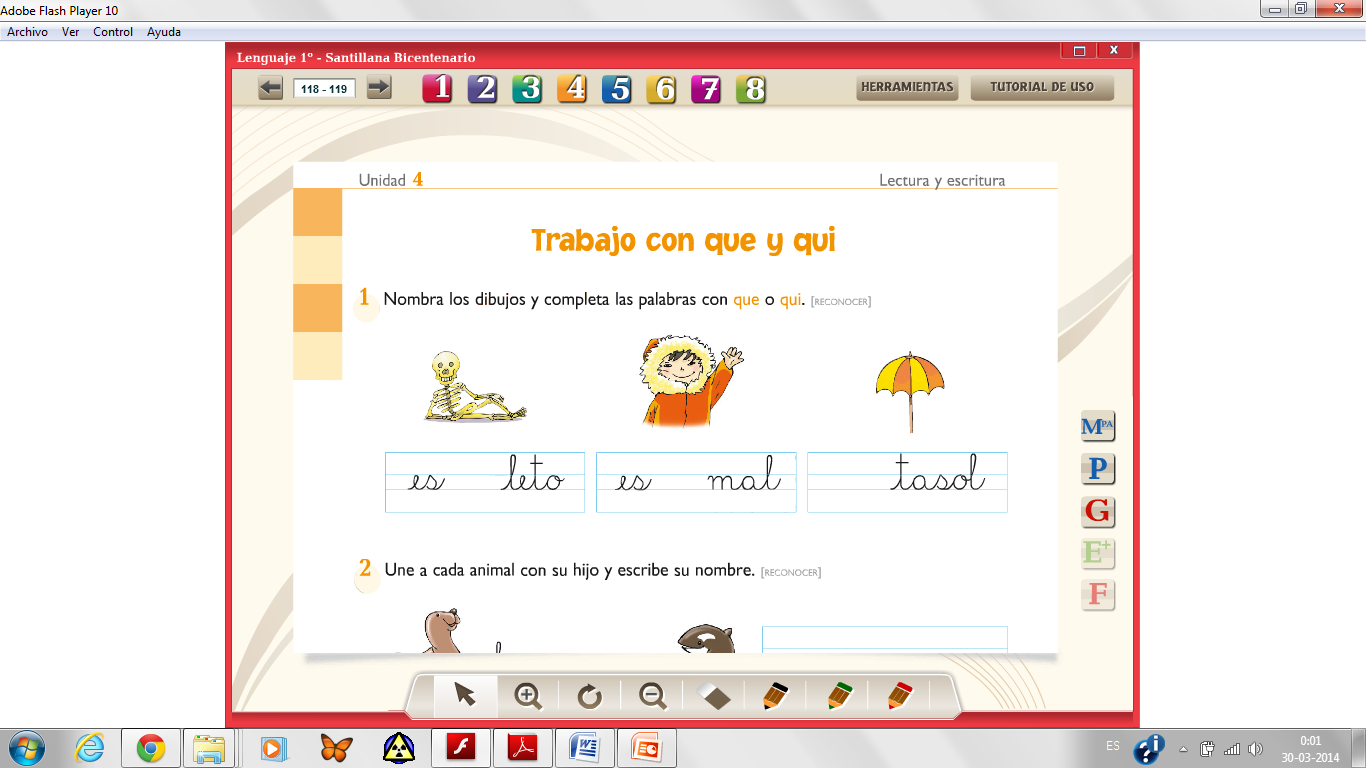 5.- Dibuja lo que lees: Habilidad: Comprender y crear. 8 puntos.El cerdo y el queso.                                 La quena de Enrique. El quitasol de mamá.                                   Quiero a mi familia.  *Esta guía tiene un 60% de exigencia”                          L : 60 a 100% de logro                        NL: menos del 60% de logroPuntaje ObtenidoLNLInstrucciones para los/las estudiantes: Lee atentamente cada pregunta y responde en el espacio dado/ o selecciona respuesta según corresponda.Si tienes alguna, consulta en el Texto de la asignatura (o digital en www.curriculum línea.cl.Continúa revisando la página del Colegio para que continúes desarrollando nuevas actividades y revises tus avances.